Please read the entire document before you start.You are going to login to flipgrid from yesterday.  You are going to offer positive feedback to 6 people.3 people are in this room but not at your table2 people must be at your table1 person is someone you have something in common with – tell me what you have in commonPlease provide comments to these people concerning their flipgrid…if their flipchart was helpful, tell them how it was helpful…if their flipgrid was good, tell them what was good about it, etcPositively positive! 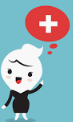 